Insect High FiveTM cell line development using site-specific flipase recombination technologyMafalda M Dias1,2, João Vidigal1,2, Daniela P Sequeira1,2,§, Paula M Alves1,2, Ana P Teixeira1,2,#*, António Roldão1,2,*1 IBET, Instituto de Biologia Experimental e Tecnológica, 2780-901 Oeiras, Portugal; 2 Instituto de Tecnologia Química e Biológica António Xavier, Universidade Nova de Lisboa, 2780-901 Oeiras, Portugal;§ Present address: Department of Molecular Life Sciences, University of Zurich, 8057 Zurich, Switzerland; # Present address: ETH Zurich, Department of Biosystems Science and Engineering, Mattenstrasse 26, 4058 - Basel, Switzerland;* Corresponding authors: aroldao@ibet.pt; anapa@ethz.ch Supplementary MaterialFigure S1. Genomic PCR analysis of Hi5-RMCE clones #11, #18, #38 and #44 - uncut gel image. L - Ladder. Target cassette - 5691 bp. Tagging cassette - 2951 bp.Figure S2. Cell growth kinetics and protein expression of Hi5-RMCE master clone and producer cells. Cell growth and viability profiles of Hi5-RMCE master clone and producer cells (A), and identification of eGFP (B) and iCherry (C) in culture samples collected over time by Western blot. Ctl (-): Negative control - Parental cells. L – Ladder. Expected MW of eGFP and iCherry protein is 27 kDa.Figure S3. Identification of HA (A) and M1 (B) influenza proteins in culture supernatant samples of Hi5-RMCE producer cells by Western blot - uncut membrane image. Ctl (-): Negative control - Parental cells. L – Ladder. Expected MW of influenza HA and M1 proteins are 68 kDa and 28 kDa, respectively.Figure S1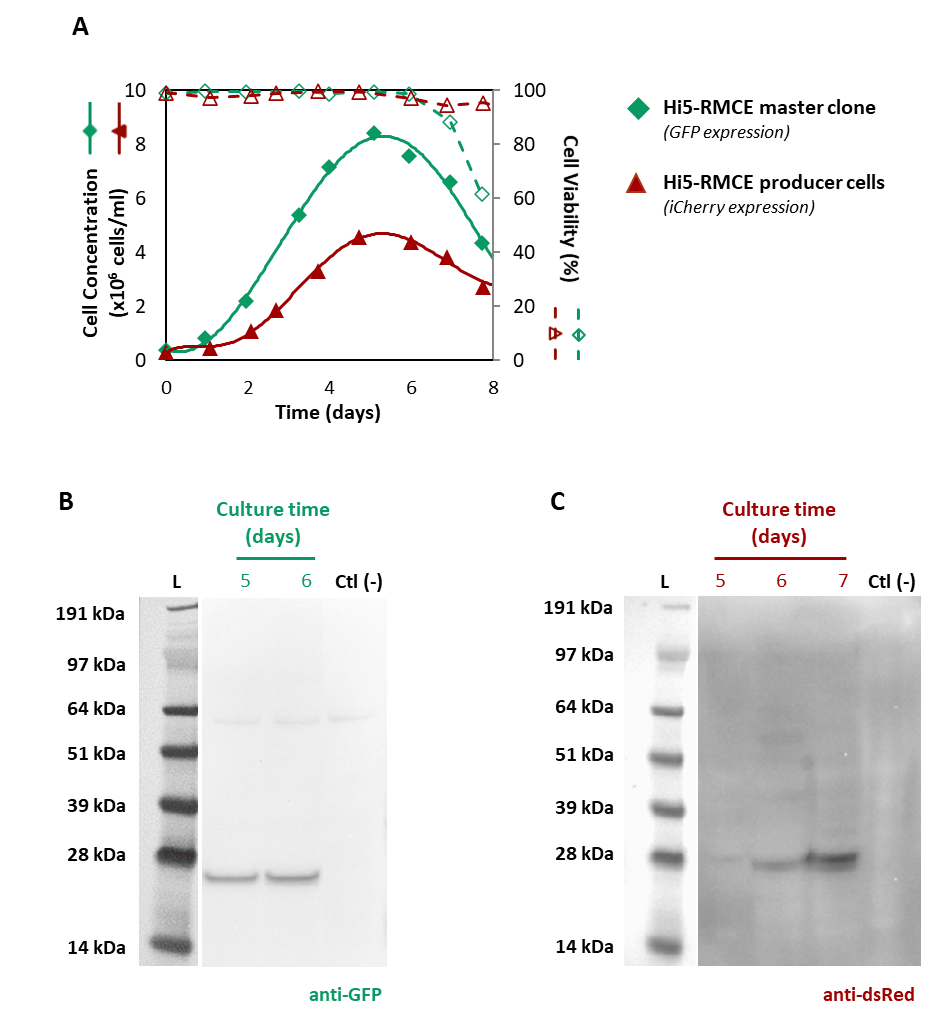 Figure S2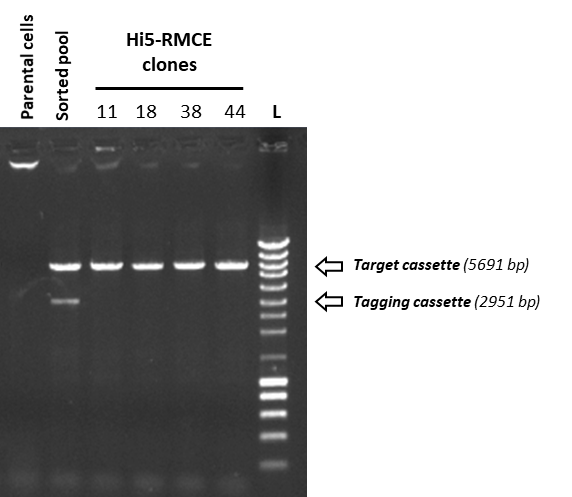 Figure S3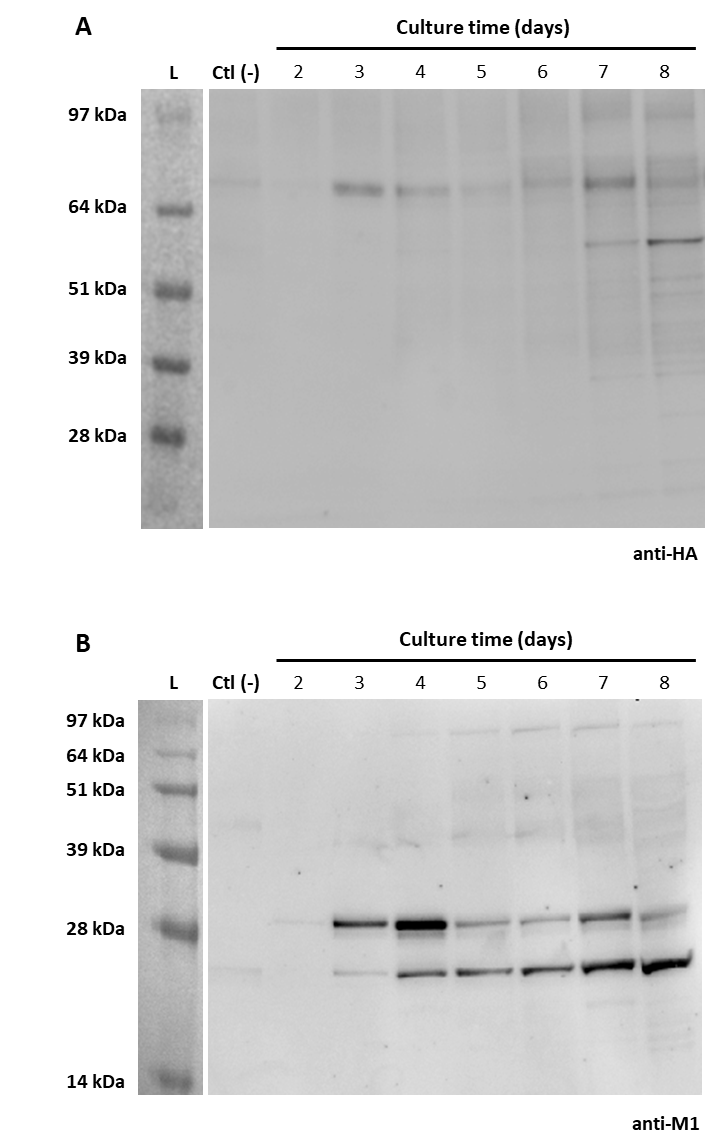 Table S1: Primers used to amplify the fragments for plasmid constructions and restriction enzymes used for vector digestion.Final constructVector templatePrimers used in vector amplification/ Restriction enzyme used for vector digestionInsert templatePrimers used for insert amplificationpTagging-iCherry-hyg (GenBank MW246024)pTagging-iCherry-hyg (GenBank MW246024)pTagging-iCherry-hyg (GenBank MW246024)pTagging-iCherry-hyg (GenBank MW246024)pTagging-iCherry-hyg (GenBank MW246024)pTagging-iCherry-hygpTagging-iCherry(GenScript, USA; GenBank MW246023)NheIhygromycin and SV40 polyA fragment from in-house pTag-OpIE2dsRed cassetteFw: TTGCGAATTCGCTAGCCATGAAGAAACCTGAACTGACARv: TCTCACGTGAGCTAGCCCATACCACATTTGTAGAGGTTTphr5-AcIE1-iFlp (GenBank MW246025)phr5-AcIE1-iFlp (GenBank MW246025)phr5-AcIE1-iFlp (GenBank MW246025)phr5-AcIE1-iFlp (GenBank MW246025)phr5-AcIE1-iFlp (GenBank MW246025)phr5-IE1-iFlppIEx™-10 (Novagen, EMD Millipore)BamHI/HindIIIiflp gene from OpIE2-iFlp-IEterm plasmid (GenBank MG051710)Fw: ACAAGGTACCGGATCCGCTCCCATGGCTCCCAAGAAARv: CTGCGGCCGCAAGCTTTCTAGTCGACGATACGACGGTTGApTarget-eGFP-neo (GenBank MW246027)pTarget-eGFP-neo (GenBank MW246027)pTarget-eGFP-neo (GenBank MW246027)pTarget-eGFP-neo (GenBank MW246027)pTarget-eGFP-neo (GenBank MW246027)pTarget-eGFP-neobackbone containing F5 and Fwt from pTag-OpIE2dsRed cassetteFw: CCATGGAGAAGTTCCTATTCCGARv: CGTGGGATCGATGCTCACTCGAegfp with OpIE2 polyA fragment from pTarget-OpIE2eGFP cassetteFw: CGCTCACTGACTCGCCGATCCCACGCGCTTGAAAGRv: AGCATCGATCCCACGACCATGGTGAGCAAGGGCGApTarget-eGFP-neobackbone containing F5 and Fwt from pTag-OpIE2dsRed cassetteFw: CCATGGAGAAGTTCCTATTCCGARv: CGTGGGATCGATGCTCACTCGAneomycin with polyA fragment from pTag-OpIE2dsRed cassetteFw: GGAACTTCTCCATGGATGATTGAACAAGATGGATTGCACGRv: GCGAGTCAGTGAGCGAGGAApTarget-eGFP-iFlp-neo (GenBank MW246026)pTarget-eGFP-iFlp-neo (GenBank MW246026)pTarget-eGFP-iFlp-neo (GenBank MW246026)pTarget-eGFP-iFlp-neo (GenBank MW246026)pTarget-eGFP-iFlp-neo (GenBank MW246026)pTarget-eGFP-iFlp-neopTarget-eGFP-neoSfiI/PacIhr5-AcIE1 promoter, iflp gene and IE1 term fragment from phr5-AcIE1-iFlp vectorFw: AGCGGAAGGCCCATGAACAATTTCACACAGGAAACAGCRv: TTTTTTGTGTTTAATGCATTTATCAGGGTTATTGTCTCApTarget-iCherry-zeo (GenBank MW246028)pTarget-iCherry-zeo (GenBank MW246028)pTarget-iCherry-zeo (GenBank MW246028)pTarget-iCherry-zeo (GenBank MW246028)pTarget-iCherry-zeo (GenBank MW246028)pTarget-iCherry-neopTarget-eGFP-neoNdeI/NotIiCherry gene from pTagging-iCherry-hyg vectorFw: TGAGAGTGCACCATATGTCTACCATGGTGTCCAAGGGTGRv: GCTAGCTTTGCGGCCGCGCCTTACTTGTACAGCTCGTCCpTarget-iCherry-zeopTarget-iCherry-neoFw: CCATGGAGAAGTTCCTATTCCGAARv: GCGGGACTCTGGGGTTCGAAATzeocin gene from pIZT/V5-His vectorFw: ACCCCAGAGTCCCGCCGTCGGTCAGTCCTGCTCCTRv: GGAACTTCTCCATGGATGGCCAAGTTGACCAGTGCCGTpFluTargetpFluTargetpFluTargetpFluTargetpFluTargetpIZT-M1pIZT/V5-His (Invitrogen)SacIM1 gene (from Redbiotech bacmid)Fw: GCTTGGTACCGAGCTATGAGCCTGCTGACCGAGGTRv: GGACTAGTGGATCCGGATCACTTGAACCGCTGCATpIZT-HApIZT/V5-His (Invitrogen)NotIHA gene (H3-4II, from Redbiotech bacmid)Fw: agcacagtggcggccaaactcgtcaaagccaccatgaRv: TAGACTCGAGCGGCCGACGCCAGAAAGGGGATTAGATACpIZT-M1-HApIZT-M1Fw: caggaaagaacatgtgagcaaaagRv: TTGAGTGAGCATCGATCCCACGOpIE2 promoter, HA gene, polyA fragment from pIZT-HAFw: tcgatgctcactcaagatcatgatgataaacaatgtatggRv: ACATGTTCTTTCCTGCGTTATCCCCTGATTCTGTGGATAACCGTATTApFluTargetpTarget-iCherry-zeoNdeI/PacIOpIE2 promoter, M1 gene, polyA, OpIE2 promoter, HA gene, polyA fragment from pIZT-M1-HAFw: TGAGAGTGCACCATAaaacttgtttattgcagcttataatggttacaaataaagcaaRv: ggttttttgtgtttaTTGAGTGAGCATCGATCCCACG